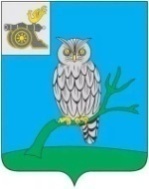 АДМИНИСТРАЦИЯ МУНИЦИПАЛЬНОГО ОБРАЗОВАНИЯ«СЫЧЕВСКИЙ РАЙОН»  СМОЛЕНСКОЙ ОБЛАСТИ П О С Т А Н О В Л Е Н И Еот  21 ноября 2022 года  № 685О внесении изменений                                    в постановление Администрации муниципального образования «Сычевский район» Смоленской области от 30.12.2020 года №718 Администрация муниципального образования «Сычевский район» Смоленской области п о с т а н о в л я е т:1. Внести в постановление Администрации муниципального образования «Сычевский район» Смоленской области от 30.12.2020 года № 718                               «О районном конкурсе на звание «Лучший руководитель территориального общественного самоуправления» (в редакции постановления Администрации муниципального образования «Сычевский район» Смоленской области                            от 16.12.2021 года № 698) следующие изменения:в приложении № 2 позицию:заменить позицией следующего содержания:22. Настоящее постановление вступает в силу после его официального обнародования.Глава муниципального образования«Сычевский район» Смоленской области                                     Т.В. Никонорова«Трофимова Ольга Александровна-главный специалист - архитектор Администрации муниципального образования «Сычевский район» Смоленской области;»«ТолкачеваИрина Викторовна-главный специалист - архитектор Администрации муниципального образования «Сычевский район» Смоленской области;».